Приложение № 5 к постановлению Администрациигородского округа город СалаватРеспублика Башкортостанот «___»______2018г. №________Пояснительная записка к проекту межевания территории кадастрового квартала 02:59:070137 для комплексных кадастровых работ городского округа город Салават Республики БашкортостанОбщая частьПроект межевания территории кадастрового квартала 02:59:070137 для комплексных кадастровых работ городского округа город Салават Республики Башкортостан разработан в соответствии с Муниципальным контрактом.Проект межевания разработан в целях установления границ земельных участков, на которых расположены здания, в том числе многоквартирные жилые дома, сооружения, за исключением сооружений, являющихся линейными объектами, установления границ земельных участков общего пользования, занятых площадями, улицами, проездами, набережными, скверами, бульварами, водными объектами, пляжами и другими объектами, а также установления координат углов объектов капитального строительства.Проект межевания выполнен в местной системе координат МСК-02 зона 1.Анализ существующего землепользованияТерритория проектирования расположена в границах кадастрового квартала 02:59:070137. С северной стороны территория ограничена ул. Гагарина, с южной - проспект Нефтяников, с западной – ул. Карла Маркса, с восточной - переулок Школьный.Территория кадастрового квартала составляет 9,23 га.На территории располагаются зоны для застройки многоквартирными домами, зоны для объектов социального обеспечения, зона многофункциональной общественно-деловой застройки городского значения.Информация по существующим землепользователям представлена в Таблице 2.1.Зоны с особыми условиями использованияВ границах территории проходят зоны санитарного разрыва от инженерных коммуникаций, зона особого регулирования градостроительной деятельности.Зоны санитарного разрыва от инженерных коммуникацийВ зонах санитарного разрыва от инженерных коммуникаций вводятся ограничения на использование земельных участков и объектов капитального строительства в соответствии с действующим законодательством.Зона особого регулирования градостроительной деятельностиПри размещении (реконструкции) объектов капитального строительства зонах особого регулирования градостроительной деятельности, устанавливаются дополнительные требования к качеству архитектурно-строительного проектирования на конкурсной основе, а также на стадии реализации проекта. К ним относятся требования, направленные на обеспечение архитектурно-выразительного, эстетического и функционально обоснованного объемно-пространственного решения градостроительных комплексов.На территории кадастрового квартала имеются выявленные объекты культурного наследия:Монументально-декоративное произведение искусства, расположенное на фасаде жилого дома – «Ленин» (адрес: проспект Нефтяников, 2;Монументально-декоративное произведение искусства, расположенное на фасаде жилого дома – «Спорт» (адрес: проспект Нефтяников, 12;Таблица 2.1 – Информация по существующим землепользователямПроект межеванияРасчет размера земельного участка для общественных учрежденийРасчет земельных участков учреждений и предприятий обслуживания ведется в соответствии с нормативными показателями, представленными в Приложении Д «Нормы расчета учреждений и предприятий обслуживания и размеры их земельных участков» СП 42.13330.2016 «Градостроительство. Планировка и застройка городских и сельских поселений. Актуализированная редакция СНиП 2.07.01-89*».Таблица 3.1 Расчет земельных участков учреждений и предприятий обслуживанияМетодика расчета размера земельного участка по нормативным параметрам благоустройства территорииМетодика расчета основывается на нормативных параметрах благоустройства территории согласно СП 42.13330.2016 «Градостроительство. Планировка и застройка городских и сельских поселений», действующими региональным нормативам градостроительного проектирования Республики Башкортостан, действующими нормативам градостроительного проектирования городского округа города Салават Республики Башкортостан.Расчет основывается на показателях минимально допустимой площади территории в границах земельного участка для размещения площадок общего пользования различного назначения, машино-мест, озеленения, площадок для выгула собак, площадок для игр детей, площадок для отдыха взрослого населения, физкультурно-спортивных площадок и сооружений, хозяйственных площадок.Данные для расчета:S квартала – 92300 м2.S участков под объекты не жилого назначения – 45818,52 м2.S участков под объекты жилого назначения без учета застройки – 46481,48 м2.S жилой застройки – 11786,94 м2.Нормативные показатели на 1 человека:Озеленение - 6 м2Площадки для игр детей - 0,7 м2Площадки для отдыха взрослого населения - 0,1 м2Физкультурно-спортивные площадки - 1 м2Хозяйственные площадки - 0,06 м2Площадки для выгула собак - 0,1 м2На каждую квартиру принимается 1 машино-место площадью 25 м2 с учетом проездов.Согласно Региональным нормативам градостроительного проектирования:1.	 Обеспеченность местами для хранения автомобилей принимается в границах земельного участка для жилых домов не менее 50% от расчетного количества. Остальные парковочные места допускается размещать в других местах с пешеходной доступностью не более 150 м с учетом фактической и планируемой обеспеченности местами для хранения автомобилей всех объектов микрорайона (квартала). В случае проектирования и строительства жилых домов со встроенными, встроенно-пристроенными, подземными автостоянками не менее 15% от расчетных 50%, размещаемых в границах земельного участка автостоянок, предусматриваются открытыми на придомовой территории. Гостевые автостоянки жилых домов не должны превышать 20% от количества открытых автостоянок, предусмотренных на придомовой территории2.	 Допускается уменьшать, но не более чем на 50%, удельные размеры площадок: для хозяйственных целей при застройке жилыми зданиями 9 этажей и выше; для занятий физкультурой при формировании единого физкультурно-оздоровительного комплекса микрорайона для школьников и населения.Таблица 3.2 Расчет размера земельного участка по нормативным показателям благоустройства территорииМетодика расчета размера земельного участка в кондоминиумеМетодика расчета разработана на основании Приказа Минземстроя РФ от 26.08.1998 №59 «Об утверждении Методических указаний по расчету нормативных размеров земельных участков в кондоминиумах»В основу Методических указаний по расчету нормативных размеров земельных участков в кондоминиумах, передаваемых в общую долевую собственность домовладельцев бесплатно, положен принцип определения величины удельных показателей земельной доли для зданий разной этажности на основе градостроительных нормативов различных периодов массового жилищного строительства.Разработка проекта границ земельного участка в кондоминиуме осуществляется с учетом градостроительной документации конкретного квартала (микрорайона).Удельный показатель земельной доли представляет собой площадь жилой территории в границах планировочной единицы, приходящейся на 1 м2 общей площади жилых помещений, входящих в состав кондоминиума.Нормативный размер земельного участка в кондоминиуме, в основу определения которого положен принцип выявления удельного показателя земельной доли для зданий разной этажности, рассчитывается путем умножения общей площади жилых помещений в данном кондоминиуме на удельный показатель земельной доли по формуле (1):Формула 1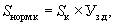 Sнорм.к. - нормативный размер земельного участка в кондоминиуме, м2;Sк - общая площадь жилых помещений в кондоминиуме, м2Уз.д. - удельный показатель земельной доли для зданий разной этажностиТаблица 3.3. Расчет нормативного размера земельного участка в кондоминиумеОбразуемые, изменяемые и ликвидируемые земельные участкиПроектом межевания перераспределяются существующие земельные участки и образуются новые земельные участки. Информация по образуемым, сохраняемым и изменяемым земельным участкам представлена в Таблице 3.4.Таблица 3.4 Сведения об образуемых,  изменяемых и сохраняемых земельных участкахУстановление красных линийКрасные линии устанавливаются в соответствии с СанПиНом 2.2.1/2.1.1.1200 и 42.13330.2016 «Градостроительство. Планировка и застройка городских и сельских поселений» и действующими Нормативами градостроительного проектирования городского округа город Салават Республики Башкортостан.Красные линии - линии, которые обозначают существующие, планируемые (изменяемые, вновь образуемые) границы территорий общего пользования и (или) границы территорий, занятых линейными объектами и (или) предназначенных для размещения линейных объектов.По красной линии магистральных улиц допускается размещение жилых домов со встроенными или встроенно-пристроенными помещениями общественного назначения, расположенными на первых этажах, кроме учреждений образования, с учетом расчетных показателей по факторам, ограничивающим вредное воздействие на жилую застройку согласно экологическим регламентам, а также решения вопросов транспортного обслуживания объектов в пределах территории квартала или микрорайона.Основные технико-экономические показатели проекта межеванияУправляющий делами Администрации                                            С.А. ЕвграфовНомер  п/пКадастровый номер объекта недвижимостиПлощадь или основная характеристикаКатегория  земельВеды  разрешенного  использованияКадастровая  стоимость  (руб)ПравоОграничение12345678102:59:070137:256Земли  населённых  пунктовДля обслуживания остановочного павильона с торговым киоском547961.68Данные отсутствуютДанные отсутствуют202:59:070137:34171Земли  населённых  пунктовДля обслуживания административного здания комбината здоровья "Агидель"2204000№ 02-04-15/024/2014-311  от 26.09.2014  (Собственность)302:59:070137:6692Земли  населённых  пунктовЗанимаемый 5-ти этажным жилым домом4341282.76Данные отсутствуютДанные отсутствуют402:59:070137:753Земли  населённых  пунктовДля обслуживания крыльца485274.89Данные отсутствуютДанные отсутствуют502:59:070137:85075Земли  населённых  пунктовДля обслуживания детского сада № 214174187.5№ 02-04-15/032/2009-587  от 15.01.2010  (Постоянное (бессрочное) пользование);
№ 02-04-15/012/2008-530  от 16.04.2008  (Собственность)602:59:070137:10667Земли  населённых  пунктовЗанимаемый 5-ти этажным жилым домом4207849.54Данные отсутствуютДанные отсутствуют702:59:070137:1195Земли  населённых  пунктовДля обслуживания магазина "Ливада"930005.35№ 02-04-15/020/2006-241  от 19.07.2006  (Собственность)№ 02-04-15/020/2006-242  от 19.07.2006  (Аренда)802:59:070137:1214992Земли  населённых  пунктовДля обслуживания здания школы № 1112330920№ 02-04-15/034/2009-125  от 07.12.2009  (Постоянное (бессрочное) пользование); 
№ 02-04-15/012/2008-218  от 28.03.2008  (Собственность)902:59:070137:17699 +/-9Земли  населённых  пунктовДля обслуживания магазина6835744.68№ 02-04-15/036/2012-254  от 24.10.2012  (Собственность)№ 02-04-15/036/2012-255  от 24.10.2012  (Залог в силу закона)1002:59:070137:181365 +/-13Земли  населённых  пунктовДля обслуживания магазина12933006.45Данные отсутствуютДанные отсутствуют1102:59:070137:19874 +/-10Земли  населённых  пунктовДля обслуживания детской стоматологической поликлиники718865№ 02-04/115-04/215/008/2015-1388/1  от 17.06.2015  (Постоянное (бессрочное) пользование);
№ 02-04-15/012/2008-219  от 28.03.2008  (Собственность)№ 02-04-15/028/2014-005  от 29.10.2014  (Сервитут)1202:59:070137:22158 +/-4Земли  населённых  пунктовДля обслуживания магазина1561488.72№ 02-04-15/022/2007-769  от 28.09.2007  (Аренда)1302:59:070137:2318+/-1Земли  населённых  пунктовДля обслуживания гаражного бокса65571.48№ 02:59:070137:23-02/115/2018-3  от 12.04.2018  (Общая долевая собственность);
№ 02:59:070137:23-02/115/2018-2  от 12.04.2018  (Общая долевая собственность)1402:59:070137:253640 +/-21Земли  населённых  пунктовДля обслуживания здания института2993900№ 02:59:070137:25-02/115/2017-2  от 05.06.2017  (Собственность)1502:59:070137:2671 +/-3Земли  населённых  пунктовДля обслуживания индивидуальных боксов260564.32№ 02-04/115-04/215/008/2015-1376/1  от 16.06.2015  (Собственность)1602:59:070137:2869 +/-3Земли  населённых  пунктовДля обслуживания индивидуальных боксов251852.07№ 02-04/115-04/215/008/2015-1377/1  от 16.06.2015  (Собственность)1702:59:070137:2969 +/-3Земли  населённых  пунктовДля обслуживания индивидуальных боксов252048.03№ 02-04/115-04/215/008/2015-1383/1  от 16.06.2015  (Собственность)1802:59:070137:3068 +/-3Земли  населённых  пунктовДля обслуживания индивидуальных боксов248587.6№ 02-04/115-04/215/008/2015-1382/1  от 16.06.2015  (Собственность)1902:59:070137:3169 +/-3Земли  населённых  пунктовДля обслуживания индивидуальных боксов252438.57№ 02-04/115-04/215/008/2015-1379/1  от 16.06.2015  (Собственность)2002:59:070137:3270 +/-3Земли  населённых  пунктовДля обслуживания индивидуальных боксов256298№ 02-04/115-04/215/008/2015-1381/1  от 16.06.2015  (Собственность)2102:59:070137:3367 +/-3Земли  населённых  пунктовДля обслуживания индивидуальных боксов245504.08№ 02-04/115-04/215/008/2015-1380/1  от 16.06.2015  (Собственность)2202:59:070137:3469 +/-3Земли  населённых  пунктовДля обслуживания индивидуальных боксов253026.45№ 02-04/115-04/215/008/2015-1378/1  от 16.06.2015  (Собственность)2302:59:070137:402266 +/-17Земли  населённых  пунктовДля обслуживания, эксплуатации и благоустройства многоквартирных жилых домов13983871.22№ 02-04-15/028/2014-896  от 01.12.2014  (Сервитут)2402:59:070137:411418 +/-13Земли  населённых  пунктовДля обслуживания, эксплуатации и благоустройства многоквартирных жилых домов8792904.56Данные отсутствуютДанные отсутствуют2502:59:070137:421813+/-15Земли  населённых  пунктовДля обслуживания, эксплуатации и благоустройства многоквартирных жилых домов11358898.25Данные отсутствуютДанные отсутствуют2602:59:070137:431955 +/-15Земли  населённых  пунктовДля обслуживания, эксплуатации и благоустройства многоквартирных жилых домов12126649.95№ 02-04-15/028/2014-900  от 27.11.2014  (Сервитут)2702:59:070137:441450 +/-13Земли  населённых  пунктовДля обслуживания, эксплуатации и благоустройства многоквартирных жилых домов8935480Данные отсутствуютДанные отсутствуют2802:59:070137:451323 +/-13Земли  населённых  пунктовДля обслуживания, эксплуатации и благоустройства многоквартирных жилых домов8147430.9№ 02-04-15/028/2014-897  от 01.12.2014  (Сервитут)2902:59:070137:461657 +/-14Земли  населённых  пунктовДля обслуживания, эксплуатации и благоустройства многоквартирных жилых домов10364369.3Данные отсутствуютДанные отсутствуют3002:59:070137:471100 +/-12Земли  населённых  пунктовДля обслуживания, эксплуатации и благоустройства многоквартирных жилых домов6887298№ 02-04-15/031/2014-898  от 29.12.2014  (Сервитут)3102:59:070137:481898 +/-15Земли  населённых  пунктовДля обслуживания, эксплуатации и благоустройства многоквартирных жилых домов11759761.26Данные отсутствуютДанные отсутствуют3202:59:070137:491861 +/-15Земли  населённых  пунктовДля обслуживания, эксплуатации и благоустройства многоквартирных жилых домов11615003.47№ 02-04-15/028/2014-898  от 02.12.2014  (Сервитут)3302:59:070137:501717+/-15Земли  населённых  пунктовДля обслуживания, эксплуатации и благоустройства многоквартирных жилых домов10804531.56№ 02-04-15/028/2014-899  от 02.12.2014  (Сервитут)3402:59:070137:511593 +/-14Земли  населённых  пунктовДля обслуживания, эксплуатации и благоустройства многоквартирных жилых домов10016146.8Данные отсутствуютДанные отсутствуют3502:59:070137:162 (Граница участка многоконтурная. Количество контуров -15)22 +1-2Земли  населённых  пунктовПод объекты газоснабжения14265.9№ 02:59:070137:162-02/115/2018-2  от 13.09.2018  (Аренда)3602:59:070137:1922081 +/-16Земли  населённых  пунктовдля обслуживания, эксплуатации и благоустройства многоквартирных жилых домов12930251.88Данные отсутствуютДанные отсутствуют3702:59:070137:214 (Граница участка многоконтурная. Количество контуров - 3)3+/-1Земли  населённых  пунктовОбъекты газообеспечения: -газораспределительные станции (ГРС); -газораспределительные пункты (ГРП); -линейные объекты1945.35№ 02-04-15/031/2013-753  от 07.02.2014  (Аренда)3802:59:070137:75421 +1-2Категория не установлена-Данные отсутствуютДанные отсутствуют3902:59:070137:761656 +/-9Категория не установлена-Данные отсутствуютДанные отсутствуют4002:59:070137:762579 +/-8Категория не установлена-Данные отсутствуютДанные отсутствуют№п.пУчреждениеМощностьНормативный показатель на 1 ед.КадастровыйномерСуществующая площадь земельного участка, м2Расчетная площадь земельного участка, м2Проектная площадь земельного участка, м21Детский сад №21, ул. Гагарина, 8а1573802:59:070137:85075,8459665075,842МБОУ«СОШ№11», переулок Школьный, 74926502:59:070137:12149923198014546,52АдресТип объектаКол- во квартирКол-во прожива- ющих в домеПлощадь застройкиПлощадь автопарковки машинОзеленениеПлощадка для игр детейФизкультурно-спортивная площадкаПлощадки для отдыха взрослого населенияХозяйственные площадки (контейнерные)Площадки для выгула собакОбщая площадь АдресТип объектаКол- во квартирКол-во прожива- ющих в домеПлощадь застройкиПлощадь автопарковки машинОзеленениеПлощадка для игр детейФизкультурно-спортивная площадкаПлощадки для отдыха взрослого населенияХозяйственные площадки (контейнерные)Площадки для выгула собакОбщая площадь АдресТип объектаКол- во квартирКол-во прожива- ющих в домеПлощадь застройкиПлощадь автопарковки машинОзеленениеПлощадка для игр детейФизкультурно-спортивная площадкаПлощадки для отдыха взрослого населенияХозяйственные площадки (контейнерные)Площадки для выгула собакОбщая площадь АдресТип объектаКол- во квартирКол-во прожива- ющих в домеПлощадь застройкиПлощадь автопарковки машинОзеленениеПлощадка для игр детейФизкультурно-спортивная площадкаПлощадки для отдыха взрослого населенияХозяйственные площадки (контейнерные)Площадки для выгула собакОбщая площадь Карла Маркса 2/ Гагарина 2Жилой дом56108741,67140064875,610810,86,4810,83001,35Гагарина 6Жилой дом60129695,41150077490,312912,97,7412,93222,25Гагарина 10Жилой дом60141734,35150084698,714114,18,4614,13356,71Гагарина 14/ Школьный переулок 1Жилой дом56104785,19140062472,810410,46,2410,43013,03Школьный переулок 3Жилой дом30205831,37501230143,520520,512,320,53213,1Школьный переулок 5Жилой дом28199825,967001194139,319919,911,9419,93110Школьный переулок 9Жилой дом80157917,732000942109,915715,79,4215,74167,45пр-т Нефтяников 12Жилой дом80164970,272000984114,816416,49,8416,44275,71пр-т Нефтяников 10Жилой дом60123709,34150073886,112312,37,3812,33188,42пр-т Нефтяников 4Жилой дом60139713,58150083497,313913,98,3413,93320,02пр-т Нефтяников 2Жилой дом80180929200010801261801810,8184361,8Карла Маркса 8Жилой дом59105759,59147563073,510510,56,310,53070,39Карла Маркса 6Жилой дом79144955,581975864100,814414,48,6414,44076,82Карла Маркса 4Жилой дом80145896,642000870101,514514,58,714,54050,84Карла Маркса 6а/  пр-т Нефтяников 4аЖилой дом1224321,3330014416,8242,41,442,4812,37Наименование управляющих организаций (включая ТСЖ) / адресАдрес МКДГод построй-киКол-во этажей в домеКол-во подъез-довКол-во квар-тирКол-во прожи-вающих в домеОбщая площадь домаОбщая площадь жилых помещ-енийОбщая пло-щадь нежи-лых поме-щенийУдельный показатель земельной долиНорма-тивный размер земель-ного участка123456789101112ООО "Жилкомзаказчик"Карла Маркса 2/ Гагарина 2Жилой дом196153561082537,70,862241,67ООО "Жилкомзаказчик"Гагарина 6Жилой дом196153601292454,40,952314,04ООО "Жилкомзаказчик"Гагарина 10Жилой дом196153601412481,11,082322,90ООО "Жилкомзаказчик"Гагарина 14/ Школьный переулок 1Жилой дом196153561042335,6140,30,872174,64ООО "Жилкомзаказчик"Школьный переулок 3Жилой дом196253302051954,71,221398,31ООО "Жилкомзаказчик"Школьный переулок 5Жилой дом196253281991958,5104,21,001349,57ООО "Жилкомзаказчик"Школьный переулок 9Жилой дом196254801573140,220,853041,50ООО "Жилкомзаказчик"пр-т Нефтяников 12Жилой дом196154801643513,843,40,663165,41ООО "Жилкомзаказчик"пр-т Нефтяников 10Жилой дом196253601232636,71,062374,51ООО "Жилкомзаказчик"пр-т Нефтяников 4Жилой дом196253601392482,70,972323,43ООО "Жилкомзаказчик"пр-т Нефтяников 2Жилой дом196254801803572,90,583185,01ООО "Жилкомзаказчик"Карла Маркса 8Жилой дом196253591052529,741,80,862314,02ООО "Жилкомзаказчик"Карла Маркса 6Жилой дом196254791443497,30,923134,94ООО "Жилкомзаказчик"Карла Маркса 4Жилой дом196154801453166,61,033050,26ООО "Жилкомзаказчик"Карла Маркса 6а/  пр-т Нефтяников 4аЖилой дом1984311224586,71,86494,59Перечень образуемых, изменяемых и сохраненных участковПеречень образуемых, изменяемых и сохраненных участковПеречень образуемых, изменяемых и сохраненных участковПеречень образуемых, изменяемых и сохраненных участковПеречень образуемых, изменяемых и сохраненных участковУсловный № земельного участкаОбъектПланируемый вид разрешенного использованияТип земельного участкаПлощадь проектная, м21Жилой домМногоэтажная жилая застройка 
(Среднеэтажная жилая застройка) 2.5 (5КЖ)изменяемый2574,582Детская стоматологическая поликлиникаДля объектов общественно-делового значенияизменяемый841,613Жилой домМногоэтажная жилая застройка (Среднеэтажная жилая застройка) 2.5 (5КЖ)изменяемый3048,74ООО Салаватнефтехимпроект, проектный институтДля объектов общественно-делового значениясохраняемый3987,215Жилой домМногоэтажная жилая застройка (Среднеэтажная жилая застройка) 2.5 (5КЖ)изменяемый3620,836МагазинДля объектов общественно-делового значенияизменяемый1160,247Жилой домМногоэтажная жилая застройка (Среднеэтажная жилая застройка) 2.5 (5КЖ)изменяемый2609,758Жилой домМногоэтажная жилая застройка 
(Среднеэтажная жилая застройка) 2.5 (5КЖ)изменяемый3101,119Жилой домМногоэтажная жилая застройка (Среднеэтажная жилая застройка) 2.5 (5КЖ)изменяемый3919,4410Детский сад №21 Для объектов общественно-делового значениясохраняемый5075,8411Жилой домМногоэтажная жилая застройка (Среднеэтажная жилая застройка) 2.5 (5КЖ)изменяемый4185,9412Жилой домМногоэтажная жилая застройка (Среднеэтажная жилая застройка) 2.5 (5КЖ)изменяемый3741,5413ГаражДля объектов общественно-делового значениясохраняемый71,6114ГаражДля объектов общественно-делового значениясохраняемый68,5715ГаражДля объектов общественно-делового значениясохраняемый67,3816ГаражДля объектов общественно-делового значениясохраняемый70,2217ГаражДля объектов общественно-делового значениясохраняемый69,4318ГаражДля объектов общественно-делового значениясохраняемый68,3419ГаражДля объектов общественно-делового значениясохраняемый69,2720ГаражДля объектов общественно-делового значениясохраняемый69,3221Жилой домМногоэтажная жилая застройка (Среднеэтажная жилая застройка) 2.5 (3КЖ)изменяемый151422МБОУ СОШ №11Для объектов общественно-делового значенияизменяемый14546,5223Жилой домМногоэтажная жилая застройка (Среднеэтажная жилая застройка) 2.5 (5КЖ)изменяемый3555,7424ГаражДля объектов общественно-делового значениясохраняемый18,3725ГаражДля объектов общественно-делового значениясохраняемый21,1226Жилой домМногоэтажная жилая застройка (Среднеэтажная жилая застройка) 2.5 (5КЖ)изменяемый3389,6427СалаватгазонефтехимпроектДля объектов общественно-делового значениясохраняемый4170,6228Жилой домМногоэтажная жилая застройка (Среднеэтажная жилая застройка) 2.5 (5КЖ)изменяемый3236,6929Жилой домМногоэтажная жилая застройка (Среднеэтажная жилая застройка) 2.5 (5КЖ)изменяемый2641,8230Жилой домМногоэтажная жилая застройка (Среднеэтажная жилая застройка) 2.5 (5КЖ)изменяемый2515,2131Административное зданиеДля объектов общественно-делового значенияизменяемый1334,6832Жилой домМногоэтажная жилая застройка (Среднеэтажная жилая застройка) 2.5 (5КЖ)изменяемый2826,4933ТПКоммунальное обслуживание 3.1образуемый56,2334Улично-дорожная сетьЗемельные участки (территории) общего пользования 12.0образуемый5924,735Улично-дорожная сетьЗемельные участки (территории) общего пользования 12.0образуемый2304,2536Улично-дорожная сетьЗемельные участки (территории) общего пользования 12.0образуемый1829,8437Улично-дорожная сетьЗемельные участки (территории) общего пользования 12.0образуемый3890,7238ТПКоммунальное обслуживание 3.1образуемый67,5839ТПКоммунальное обслуживание 3.1образуемый55,744002:59:070137:214(1)Для размещения газопроводовсохраняемый14102:59:070137:214(2)Для размещения газопроводовсохраняемый14202:59:070137:214(3)Для размещения газопроводовсохраняемый14302:59:070137:162(1)Для размещения газопроводовсохраняемый14402:59:070137:162(2)Для размещения газопроводовсохраняемый14502:59:070137:162(3)Для размещения газопроводовсохраняемый14602:59:070137:162(4)Для размещения газопроводовсохраняемый14702:59:070137:162(5)Для размещения газопроводовсохраняемый4,944802:59:070137:162(6)Для размещения газопроводовсохраняемый14902:59:070137:162(7)Для размещения газопроводовсохраняемый15002:59:070137:162(8)Для размещения газопроводовсохраняемый15102:59:070137:162(9)Для размещения газопроводовсохраняемый15202:59:070137:162(10)Для размещения газопроводовсохраняемый15302:59:070137:162(11)Для размещения газопроводовсохраняемый15402:59:070137:162(12)Для размещения газопроводовсохраняемый15502:59:070137:162(13)Для размещения газопроводовсохраняемый15602:59:070137:162(14)Для размещения газопроводовсохраняемый3,945702:59:070137:162(15)Для размещения газопроводовсохраняемый1Условный № образуемого земельного участкаПланируемый вид разрешенного использованияПлощадь в границах квартала, м²1Ранее сформированные земельные участки13852,182Изменяемые земельные участки64364,533Образуемые земельные участки14129,06Всего92345,77